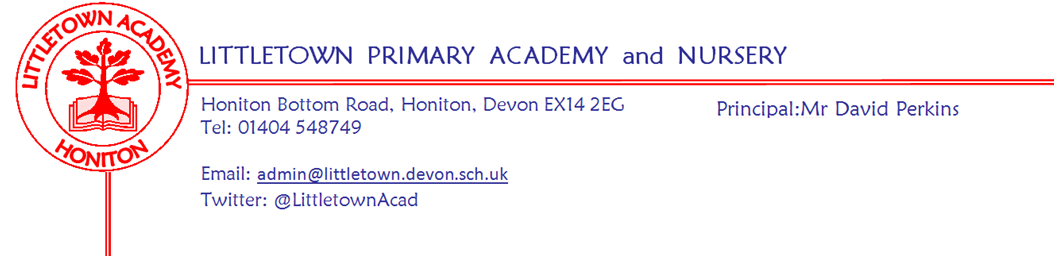 Thursday 26th May 2022Dear Parents and Carers,I would like to start by saying how fantastic it has been to see children and families having such a great time enjoying our Platinum Jubilee picnic this afternoon on the school field making a patriotic sea of red, white and blue. My thanks to all the gymnasts, dancers and musicians who performed, the children for signing the National Anthem so beautifully and to the PTFA for all their hard work in putting the event together. Thank you too to all of you for your food and drink donations this morning for the children’s picnic. It was amazing to see all the contributions carried through the playground this morning and it is clear that many parents have made a massive effort for our children for which we are very grateful. These events don’t come around very often and after the challenges of the last couple of years I really hope those of you who were able to join us this afternoon enjoyed it as much as I did. I am sure that the children will grow up to have fond memories of marking this historical event at Littletown. We now turn our attentions to our own Silver Jubilee in March 2024.It was indeed wonderful to have so many people mixing on our school field and without allocated zones or a yellow cone in sight! Indeed, after being at school for a total of two years and two months, and signalling very much an end of an era, the yellow ‘covid cones’ have now been returned to Honiton Carnival club - hopefully to never be seen again at school! They did play a big role in helping us manage Covid-19 operational procedures throughout the last two years however, and I would like to thank again the carnival club for lending these to us for such a long time.  Also this week, on Monday, two teams of Year 5 and 6 children took part in the Honiton Learning Community Quad kids athletics event. Both teams did amazingly well and finished first and second overall! Both teams will now take part in the East Devon finals on the 9th June. Thanks again to Mr Bilcock for accompanying and supporting the children. A reminder that we have no school tomorrow due to the extra day of holiday as part of jubilee celebrations. When we return after half term we have a busy week. Our Year 6 children begin to have transition visits from various Secondary schools with Honiton Community College visiting the children on Monday 6th June.  Our successful Year 5 and 6 Quad kids will be participating in the East Devon finals on Thursday. Year 2 have outdoor classroom with 2DB/AB on Thursday and 2AL on Friday. Also on Friday, Year 1 will have their Victorian Day. Finally, as I mentioned at the picnic earlier, today is national ‘thank a teacher day’. I would like to take this opportunity to say a huge thank you to the teachers and all the staff at Littletown for all their amazing hard work, effort and attitude over such a busy year as this. I am sure you will join me in recording my appreciation for all that they do to make Littletown such a great place. I hope you all have a lovely half term and I look forward to seeing you all as we return to school on Monday 6th June. Yours faithfully,David Perkins 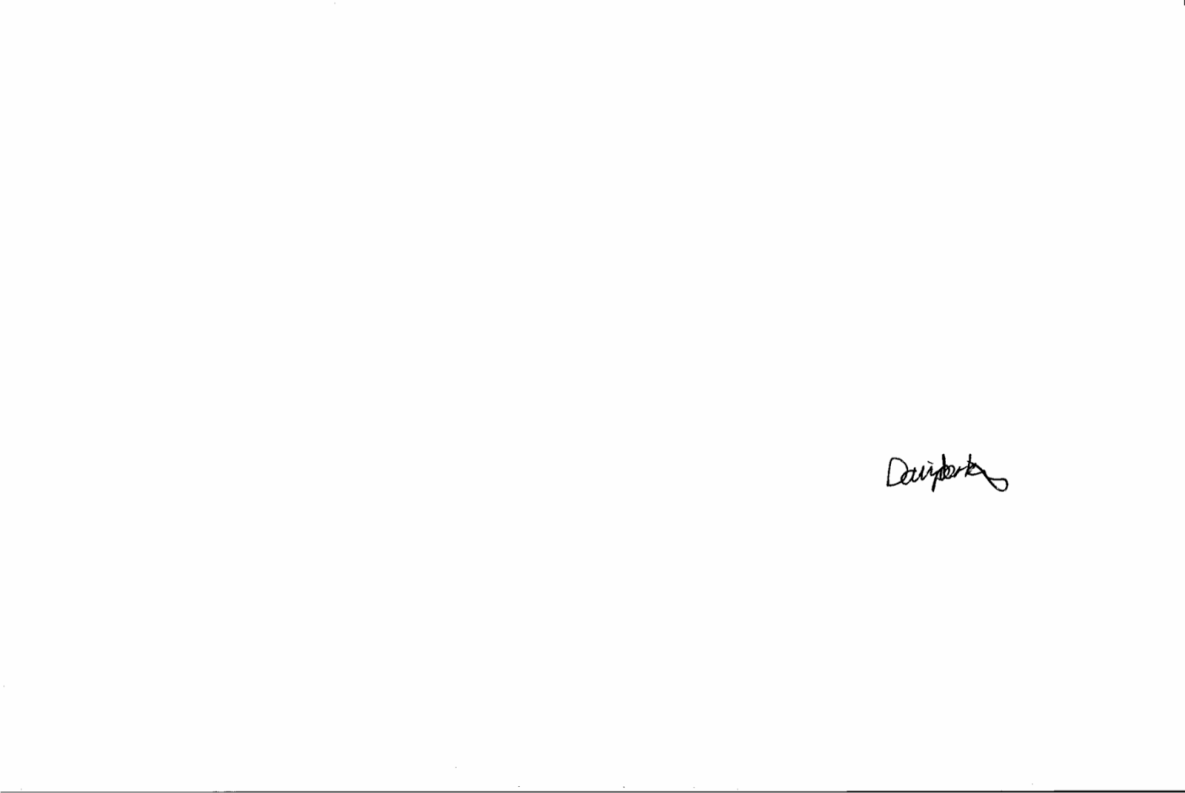 PrincipalNews from the childrenNurseryThis week, in Nursery, we have been making flags for the jubilee and making crowns.ReceptionThis week, in Reception, we have been writing a letter to the queen and making crowns for the jubilee picnic. Year 1This week, in Year 1, we have been making gold medals, colouring flags and doing portraits of the queen.Year 2This week, in Year 2, we have been making a timeline of the queen’s life, making crowns and flags and learning to sing the national anthem.Year 3This week, in Year 3, we have been learning about seconds in maths. We are also designing automaton toys.Year4This week, in Year 4, we have been learning about being Jewish and about Christmas. Our sea monkeys have hatched! We have been making voice overs for our videos. Year 5This week, in Year 5, we have been learning how palm oil affects our planet. In Maths we have been learning how to use protractors to measure angles.Year 6This week, in Year 6, we have been using pie charts and in literacy we have taken a quiz about Queen Elizabeth’s early life. We have also learnt how to use compose. The news reporters wish you a happy queen’s platinum jubilee picnicMental health and wellbeingThis week the children have been learning about how they can use their senses to help balance their mental wellbeing. Here is the link to the video which the children watched in assembly; https://youtu.be/8Gw_3BOKoRU Our final mental wellbeing week of the academic year will be during the week beginning 4th July and it will have a being active and healthy theme. We have also not forgotten about the Calm Areas which we fundraised for in previous wellbeing weeks. Mrs Luxton has been busy researching suitable outdoor areas which we can use and ways to shade the areas, hopefully these will be up and running very soon. Breakfast/After school club taster sessionWe are offering a free 'Taster session' for either Breakfast/After school club between 20th June-1st July (availability dependent) if your child/children have not come to either club this academic year.If you are interested in this opportunity please follow the link below.https://forms.gle/tc4QHmbAFY7WwCuh9Sports daysThe dates for sports days for the different Year groups are as follows. Specific times and details to follow nearer the time.Week Beginning 6th June 2022 eventsPTFA newsSCHOOL DISCO – FRIDAY 10TH JUNEWe will be having a school disco on Friday 10th June.  It has been a long time since we were able to have a disco and I know many of the children really enjoy these evenings.Key Stage 1 (nursery to year 2) 6-7pmKey Stage 2 (year 3 to year 6) 7.15pm – 8.15pmChildren must be collected from the school hall and will not be allowed to leave unaccompanied. £2.50 entrance fee to include crisps and drinks. If your child has any allergies or medical conditions which we might need to be aware of whilst your child is at the disco please let us know.There will always be members of staff present but the PTFA are ultimately responsible for the running of the disco.  We want everyone to enjoy their evening and work hard to make this happen. Any children who persistently misbehave may be prevented from attending future discos.If you would like to help serve drinks or do tattoos on the night,please message us on facebook or email us ptfa@littletownacademy.orgThank you to all those who have offered to help at the discos.  These events really could not run without your help.SUMMER FETEThe Summer Fete will be on Friday 24th June from 3.15pm.  We are looking forward to this after not being able to hold one for a couple of years.  There will be stalls, games, refreshments, a barbecue and entertainment so it promises to be a fun afternoon. If anyone has or knows of a business that may be willing to sponsor the fete or donate raffle prizes then please contact us.Please make a note of the date and come along to support us.  We will also be selling raffle tickets in the run up to the fete.We still need helpers both setting up the fete and helping in the afternoon with selling refreshments, manning stalls and the barbecue, and face painting.  Please contact us if you are able to offer us some time, even if it is just for half an hour.  These events cannot take place without volunteers.We would also be grateful for any donations of soft toys that you no longer want for one of our stalls.  Please leave any donations in the box in the foyer.Community newsChildren’s hospice rainbow run at EscotPlease see flyer attached.Lloyds bank jubilee competitionPlease a link here to bunting and other colouring resources for competition run by Lloyds in Honitonhttps://www.lloydsbank.com/assets/pdf/220503-lloyds-pjp-branch-pack.pdf  Tuesday 12th July morningNursery and ReceptionTuesday 12th July afternoonYear 1 and Year 2Wednesday 13th July morningYear 3 and Year 4Wednesday 13th July afternoonYear 5 and Year 6Monday 6th JuneTuesday 7th JuneWednesday 8th JuneThursday 9th JuneFriday 10th JuneChildren return to school 2DB/AB outdoor classroomReception outdoor classroomNursery outdoor classroom2AL outdoor classrooomSchool DiscosYear 1 Victorian Day 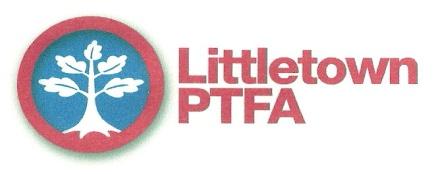 